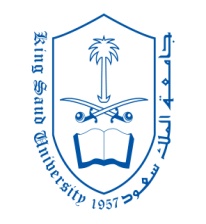 اسم المقرر: التحرير العربيرقم المقرر ورمزه: 103 عرب                                    عدد الساعات: ساعتان أسبوعيااسم المحاضر: أسماء بنت سعود السياري .البريد الالكتروني: aalsayyari12@gmail.com       الكتب الرئيسية: التحرير العربي- 103 عرب، إعداد اللجنة العلمية بقسم اللغة العربية وآدابها، الطبعة الرابعة.1- أهداف المقرر:توسيع ثقافة الطالبة، ورفع قدراتها التعبيرية، وزيادة ثروتها اللغوية، ومساعدتها على استخدام العبارة المناسبة بأسلوب دلالي واضح.تدريب الطالبة على التحدث ، وتنمية مهارة التفكير ، وبناء الأفكار بمنطقية ، وتنمية مهارة الحوار، وتداول الرأي ، مع الحرص  على  التمسك باللغة العربية الفصحى.رفع الأداء اللغوي لدى الطالبة ؛ بحيث تستطيع أداء عبارة سليمة من الأخطاء الإملائية،  والنحوية، والصرفية، والأسلوبية، واللغوية عامة.تعليم الطالبة أصول التحرير العربي،  وأساسيات الكتابة بالعربية السليمة.2- مواضيع المقرر موزعة على أسابيع الفصل الدراسي:3- توزيع الدرجات:(50 درجة ) الاختبار الفصلي.                                            (10 درجات ) التكاليف والواجبات.( 40 درجة ) الاختبار النهائي.4- تعليمات:الواجبات ترسل على الإيميل خلال أسبوع من تاريخ استلامه، ولا يقبل أي واجب بعدها .لا يسمح بدخول الطالبة للقاعة بعد مرور ربع ساعة من موعد بدء المحاضرة .لا يُعاد اختبار الطالبة الفصلي إلا بموجب عذر طبي من مستشفى حكومي .تُحرم الطالبة من دخول الامتحان النهائي للمادة إذا تجاوزت نسبة غيابها 25% "ما يعادل  4 محاضرات".أي تعديل على النموذج "مفردات المقرر أو تاريخ الاختبار " ستبلَّغ به الطالبة شفوياً أثناء المحاضرة .عدد الأسابيعالمحاورالأولالتعريف بالمقرر واختبار تحديد المستوىالثانيرسم الهمزة في أول الكلمة وآخرهاالثالثرسم الهمزة في وسط الكلمةالرابعالحذف والزيادة في الحروفالخامسرسم الألف في آخر الكلمة - التاءان المبسوطة والمفتوحةالسادسصفات الألفاظ واختيارها واستعمالهاالسابعالمعاجم – التقويم الأولالثامنالاختبار الأولالتاسعكتابة الفقرةالعاشركتابة المقالةالحادي عشركتابة التلخيص والخلاصة والتقريرالثاني عشرالرسالة الإداريةالثالث عشرالاختبار الشهري الثاني